Privacy Practices I Page 1 of 1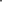 Wendy Carannante and Associates, PLLCHigh Quality and Compassionate CareI have reviewed the HIPAA information regarding Privacy Practices, acknowledge, and understand the Privacy Practices of Wendy Carannante and Associates and its personnel. A copy of this is also available to me at any time.Patient Name (Printed)Parent/Responsible Party Name (Printed)(If patient under 18 yrs. of age)	* Signature of Patient	Date	* Signature of Parent/Responsible Party	DateIf you are signing as a personal representative of an individual, please describe your authority to act for this individual (power of attorney, healthcare surrogate, etc.) and provide proper documentation.	Signature of Staff Witness	Date